Проект Положения по порядку проведения контрольно-геодезической съемки и передача исполнительной документации в уполномоченный орган государственной власти или местного самоуправления1. Общие положения1.1. Настоящее Положение по порядку проведения контрольно-геодезической съемки и передача исполнительной документации в уполномоченный орган государственной власти или местного самоуправления (далее - Положение) разработано на основании: - Градостроительного кодекса Российской Федерации; - Постановления Правительства Российской Федерации от 30.04. 2014 № 403       «Об исчерпывающем перечне процедур в сфере жилищного строительства»; - постановления Администрации г.Заречного «Об утверждении положений, необходимых для создания и ведения муниципальной информационной системы обеспечения градостроительной деятельности г. Заречного Пензенской области» от 15.04.2011 № 613;- постановления Администрации г. Заречного от 10.11.2011 № 2167                             «Об утверждении Положения о создании и ведении муниципальной информационной системы «Муниципальный банк пространственных данных г. Заречного Пензенской области»;- постановления Администрации г. Заречного от 10.10.2014 № 2184                         «Об утверждении Правил производства  земляных работ при прокладке, ремонте, устройстве и реконструкции подземных инженерных сооружений и коммуникаций в городе Заречном Пензенской области». 1.2. Положение распространяется на застройщиков – физических и юридических лиц (организации любых организационно-правовых форм и форм собственности) в лице руководителя организации либо представителя по доверенности, производящих земляные работы (далее – заявители).1.3. Порядок проведения контрольно-геодезической съемки и передача исполнительной документации в уполномоченный орган государственной власти или местного самоуправления» необходима для создания, ведения и использования данных информационного ресурса муниципальной информационной системы обеспечения градостроительной деятельности (далее – МИСОГД) г. Заречного «Муниципальный банк пространственных данных г. Заречного» - далее (МБПД), который ведется Администратором МИСОГД – муниципальным унитарным предприятием «Центр информационных технологий» (далее МУП «ЦИТ»).1.4. МБПД является:- картографическим отображением результатов градостроительной и другой                деятельности на территории города с учетом всех изменений в застройке и благоустройстве;- документом, обеспечивающим Администрацию г. Заречного объективной информационной основой для осуществления функций, определенных Градостроительным кодексом Российской Федерации 1.5. Вышеуказанная процедура осуществляется:- по завершению инженерно-геодезических изысканий для последующего использования при подготовке проектной документации;- по завершению строительно-монтажных работ при строительстве и реконструкции зданий и сооружений; - по завершению земляных работ по прокладке коммуникаций.1.6. Проведение контрольно-геодезической съемки и передача исполнительной документации в уполномоченный орган государственной власти или местного самоуправления осуществляется Администратором МИСОГД (МУП «ЦИТ») на возмездной основе            по утвержденным тарифам, утвержденным Постановлением Администрации г. Заречного      от 05.12.2014 № 2593 «Об установлении тарифов на услуги, оказываемые муниципальным унитарным предприятием «Центр информационных технологий». 2. Порядок проведения контрольно-геодезической съемки и передача исполнительной документации в уполномоченный орган государственной власти или местного самоуправления2.1. Порядок включает в себя следующие этапы:- прием и регистрацию заявления с приложенными к нему документами;- формирование и направление межведомственных запросов (при необходимости);- проверка соответствия фактического местоположения построенных (реконструированных) подземных коммуникаций и сооружений, подземных частей зданий и сооружений по результатам контрольной геодезической съемки и данных исполнительной документации;- проверка полноты отображения технических характеристик подземных коммуникаций и сооружений на представленных материалах;- при инженерных изысканиях для проектирования проверка наличия согласования сведений о построенных (реконструированных) подземных коммуникациях и сооружениях эксплуатирующими организациями;- проверка выполнения требований к оформлению исполнительных чертежей и исполнительных схем.- внесение исполнительной съемки в базу данных, выдачу заявителю заверенного экземпляра исполнительной документации.2.2. В процессе работ по приемке, проверке, и согласованию исполнительной документации осуществляется взаимодействие со следующими организациями:- Муниципальное предприятие «Горэлектросеть» г.Заречный Пензенской области;- Муниципальное унитарное предприятие жилищно-социального и коммунального хозяйства г.Заречного Пензенской области;- Муниципальное предприятие «Комбинат благоустройства и лесного хозяйства» г.Заречного Пензенской области »; - Открытое акционерное общество «Горгаз» г.Заречный Пензенской области;- Открытое акционерное общество «Радиотелефонная компания» г. Заречный Пензенской области;- Общество с ограниченной ответственностью «ЭнергоПромРесурс»;- Федеральное государственное унитарное предприятие федеральный научно-производственный центр «Производственное объединение «Старт» имени М.В.Проценко».2.3. Принятые, проверенные и согласованные материалы после проверки информации заносятся в МБПД.2.4. Принятые материалы заверяются штампом МУП «ЦИТ» (приложение № 2). 3. Документы, необходимые для  проведения контрольно-геодезической съемки и передача исполнительной документации в уполномоченный орган государственной власти или местного самоуправления3.1 К заявлению (приложение № 1) проведении контрольно-геодезической съемки и передача исполнительной документации в уполномоченный орган государственной власти или местного самоуправления» прикладываются следующие документы:1) по завершению инженерных изысканий для проектирования: - исполнительная документация, выполненная в виде топографического плана на бумажном носителе, согласованная с эксплуатирующими организациями, и в электронном виде на CD-R в формате DWG или DXF в системе координат МСК-58;- копия документа, подтверждающего допуск к созданию и обновлению инженерно-топографических планов.2) по завершению строительно-монтажных работ при строительстве, реконструкции зданий и сооружений, земляных работ по прокладке коммуникаций:- каталоги координат зданий и сооружений в системе координат МСК-58 на бумажном носителе и в электронном виде на CD-R в формате DWG или DXF в системе координат МСК-58;- исполнительная схема коммуникаций, выполненная на бумажном носителе или в электронном виде на CD-R в формате DWG или DXF в системе координат МСК-58 с приложенным бумажным носителем.3.2 Оформление исполнительной документации должно быть произведено в соответствии с требованиями действующих нормативных документов:- «Условные знаки для топографических планов масштаба 1:500 (правила начертания)», утвержденного Главным управлением геодезии и картографии при Совете Министров СССР (Москва, 1978 г.);- СП 126.13330 «Геодезические работы в строительстве»; - ГОСТ Р 51872-2002 «Документация исполнительная геодезическая. Правила выполнения»;- СП 11-104-97. «Система нормативных документов в строительстве. Свод правил по инженерным изысканиям для строительства. Инженерно-геодезические изыскания для строительства. Часть II. Выполнение съемки подземных коммуникаций при инженерно-геодезических изысканиях для строительства».3.3. Максимальный срок выполнения работ по проведению контрольно-геодезической съемки и передача исполнительной документации в уполномоченный орган государственной власти или местного самоуправления составляет 30 календарных дней со дня оплаты. 4. Отказ в проведении контрольно-геодезической съемки и передача исполнительной документации в уполномоченный орган государственной власти или местного самоуправления4.1. Отказ в приемке исполнительной документации по окончании работ по проведению контрольно-геодезической съемки осуществляется по следующим основаниям:       - предоставление неполного пакета документов;- нарушение требований к оформлению и содержанию исполнительных чертежей или исполнительных схем (в т.ч. недостаточные и несоответствующие действительности размеры);- неотображение или отображение не в полном объеме характеристик, обязательных для отображения согласно действующих требований;- превышение предельных значений отклонений местоположения построенных (реконструированных) подземных коммуникаций и сооружений, подземных частей зданий и сооружений.                                                                         Приложение № 1                                                          от ________________________________________	(ФИО заявителя (для физического лица),__________________________________________________наименование заявителя (для юридического лица)__________________________________________(место жительства, реквизиты документа, удостоверя-_________________________________________________ющего личность заявителя (для физического лица), место__________________________________________________ нахождения заявителя, ОГРН, ИНН (для юридического лица) __________________________________________                                (телефон)ЗАЯВЛЕНИЕ от ______________ № ___________Прошу(сим) проверить и внести в базу данных исполнительную схему, (материалы топографо-геодезических	 изысканий)     ______________________________________________________________________ ,                                                 ( наименование объекта)по адресу_____________________________________________________________ .Подпись заявителя ___________________      _______________________________,                                              (подпись)                                      (расшифровка подписи)                                                                                                                                                   Приложение № 2                                                                             к положению «Проведение контрольно- геодезической съемки и передача   исполнительной документации в уполномоченный орган»от_________________________№_______________________Штамп для подтверждения приема, проверки и согласования топографических материалов, полученных в ходе контрольно-геодезической съемки.                                                           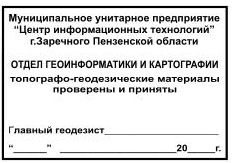 